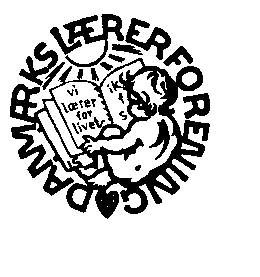 Haderslev Lærerkreds - Kreds 93Laurids Skaus Gade 12, 2. sal, 6100 HaderslevTelf.: 74 53 10 50  - www.kreds93.dk   -   E-mail : 093@dlf.org Der indkaldes til Tillidsrepræsentantmøde onsdag d. 18.sept. kl. 13.00 til 14.30 i den store mødesal på Laurids Skausgade 12, 1. salDagsorden:Mødets startNavneopråb 20 deltagereGodkendelse af referat fra 04.09.13 Skema til kritisk sygdom kan findes på Lærerkredsens hjemmesideIndlæg til pkt.3MeddelelserFormanden, referater fra diverse udvalg og andreFormanden: Der skal vælges AMR for perioden 2014 – 2016 inden udgangen af november. Skolernes AMR vælges nu, men tiltræder næstkommende skoleår.Prioriter trivselsundersøgelsen. Kredsen har doneret et sponsorat til Danske Hospitalsklovne.6. november 16.00 til 18:00 Valgmøde on Folkeskolen i salen Pædagogisk central.Kontakt kredsen hvis i bliver præsenteret fro ansættelsesskemaer som i bliver bedt om at skrive under.Foldere fra feriefonden.Arbejdstiden og nyt fra skolerne                   Orientering fra møde i forhandlingsgruppenDer indkaldes til møde mellem Morten Oldrup og Bent Hansen.Drøftelse af kursusbegrebet. (kontra ”faglig ajourføring”)Delt tjeneste ikke i forbindelse med svømning.”dialog” om deltagelse i skolefester.Arbejdstilrettelæggelse i første ferieuge.Kursus i efterårsferien. Vi får svar på mandag.Der er sendt brev ud om ferieoptjening i.f.m konflikten.Anciennitet i.f.m. tvungen ferie og konflikt.Der er en sag på vej i MED-systemet om ændring af arbejdssted.Spørgsmål om jubilæumsdato for person i fleksjob. Bent fremlagde materiale til brug på faglig klubKongresOrientering og drøftelse af, hvordan vi kommer videre.Orienteret og drøftet..Budget 2014 HaderslevOrientering og drøftelse af konsekvenserVi ved ikke hvad der sker med lockoutmidlerne. Der er afsat 7.5 mill. Kr til folkeskolereformen.EventueltStatus på Haderslev reform.Venlig hilsenBirgitte og Marianne